Key Point Report on UPB LSP 1 Training, CATALYST LSP Training (Language for Specific Purposes), December 3rd - December 16th 2017, University of Politehnica Bucharest (UPB), RomaniaTraining location: University of Politehnica Bucharest, Central Library, 2nd floor, Room 2.3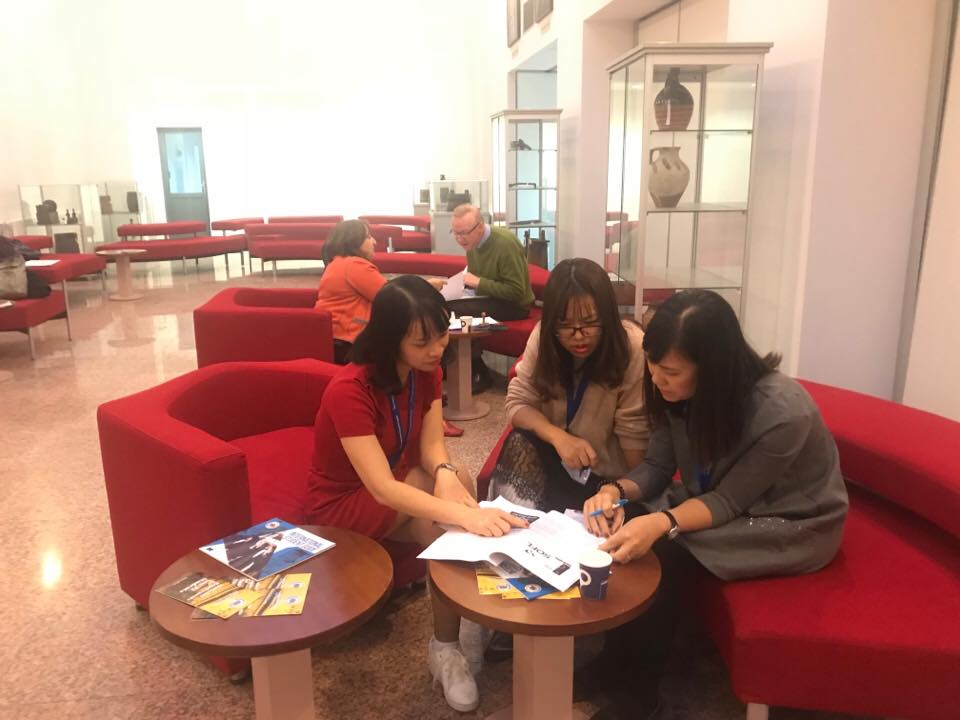 SummaryThis training represented the first Language for Specific Purposes 1 training for vocational education in Vietnam and Laos. This was conducted according to the specialist skills of the individual EU partners and in some cases involved joint cooperation.The training was conducted over a 10 day period. We found the facilities and organisation of the event to be very competent and participation of both groups was consistently good with strong motivation. Detailed minutes were kept by selected B1+ PC colleagues as a statement of record and as a consolidation effort.The attendees included:1. Host:- University of Politehnica of Bucharest: 3 members+ Lazarou Elisabeth+ Trifan Elena Laura+ Micoroiu Cornelia2. Guests: Delegations from - Edge Hill University (EHU), UK: 2 members+ David Allan+ Clare Woolhouse - Ho Chi Minh University of Technology and Education: 3 members+ Nguyen Vu Lan+ Nguyen Van Tuan+ Duong Thi Kim Oanh- Ho Chi Minh University of Technology (HUTECH): 3 members+ Nguyen Lan Huong+ Nguyen Thi Kieu Thu+ Le Dang Tho- Hanoi University of Science and Technology (HUST)+ Pham Hoai Anh+ Nguyen My Binh+ Le Nu Cam Le- University of Languages and International Studies – Vietnam National University, Hanoi (ULIS-VNU)+ Vu Hai Ha+ Nguyen Thuy Phuong Lan+ Nguyen Thi Thanh Van- Hung Yen University of Technology Education (UTEHY): 3 members+ Nguyen Huu Hop + Vu Hong Son+ Nguyen Van Hau- Vinh University of Technology Education (VUTED): 3 members+ Phan Thi Tam+ Vo An Hai+ Nguyen Thi Hong Thom- National University of Laos (NUoL): 3 members+ Khammounty Bounseng+ Sounvoravong Xayyachack+ Bounphasouk Phannavong- University of Health Sciences (UHS)+ Phrasisombath Ketkesone+ Sounthavong Outhip- TU Dresden (TUD)+ Cullen, Gerard+ Foley, Sandra- The Pyramid Group (TPG)+ Nguyen, Quynh- Limerick Institute of Technology (LIT)+ Kirby, PadraigDay One necessarily included a full review of all financial matters and administration issues. The following days focused on training after an introduction into project goals and objectives. The following modules for all PC universities in Vietnam and Laos were covered in detail and all content was transferred to partners and additionally uploaded on GoogleDrive:LSP Module Training Contents Part 1 Bucharest 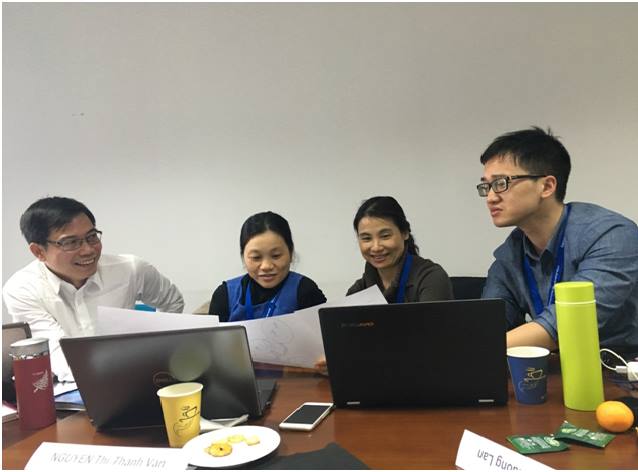 ConclusionThe CBHE CATALYST project focuses on developing university vocational teachers teaching methodologies. In general the level of English was satisfactory which allowed participants to understand and communicate effectively in the tuition process. We again outlined and delegated online self-learning materials to the appropriate CEFR level groups. Additionally we gave all PC universities the specific CATALYST A1-A2 Grammar Script and Key (developed by TPG and TU Dresden) which participants can continue to use on a class or self-study basis. Furthermore Soft Skills materials were distributed to the second B1 group specifically on presentation and public speaking skills. We underlined the importance of the Module 10 ESP Pathway Program Module - English for Specific Purposes Training (terminology, soft skills, key writing skills) package as an ongoing module at ALL PC institutions which would later need to be integrated into official university curricula for weaker staff and domestic/international students as a sustainable Pathway Program. However, some still need substantial further support in order for appropriate participation in the Catalyst project and to fulfil the specific and wider key project objectives. As this type of EU CBHE project is very new to the colleagues from Vietnam and Laos colleagues from TUD and TPG later compiled an easy-view overview orientation of all deliverables whilst pointing out that the project actually had started five months behind schedule:CATALYSTOVERVIEW OF DELIVERABLESGender balance from Vietnam was good while the Laos colleagues need to rectify the situation at the LSP 2 and subsequent trainings. Laos colleagues were informed of this and they noted EACEA interest in achieving such a balance as best practice.On the last day all the training was reviewed and attendees were asked to review same and clarify any outstanding issues.Provisional plans were made on dates of First to Third Piloting and the procedural processes. Delegates were asked to submit minutes of meetings and to undertake a full review of all training materials.All visa invitation processes for LSP 2 in Dresden (March 2018) were initiated.Attendees were asked to process their travel paperwork in accordance with EACEA project guidelines.Note: At the basic level the Project Publicity Officer role means being responsible for putting up and actively maintaining the project link on the home university website with full progress information on deliverables, dissemination and sustainability efforts, collecting all reports, photos etc, plus setting up and sending info to the project Twitter and Facebook accounts.   The website needs were reviewed and Publicity Officers for each university were established (as above) - each publicity officer is responsible for the home university project link and updates. HCMUTE and HUTECH agreed to set up Facebook, Twitter and Google box and inform everybody. We wish to thank all parties involved in making the training a successful one.Gerard Cullen/Paul East12 January 2018. 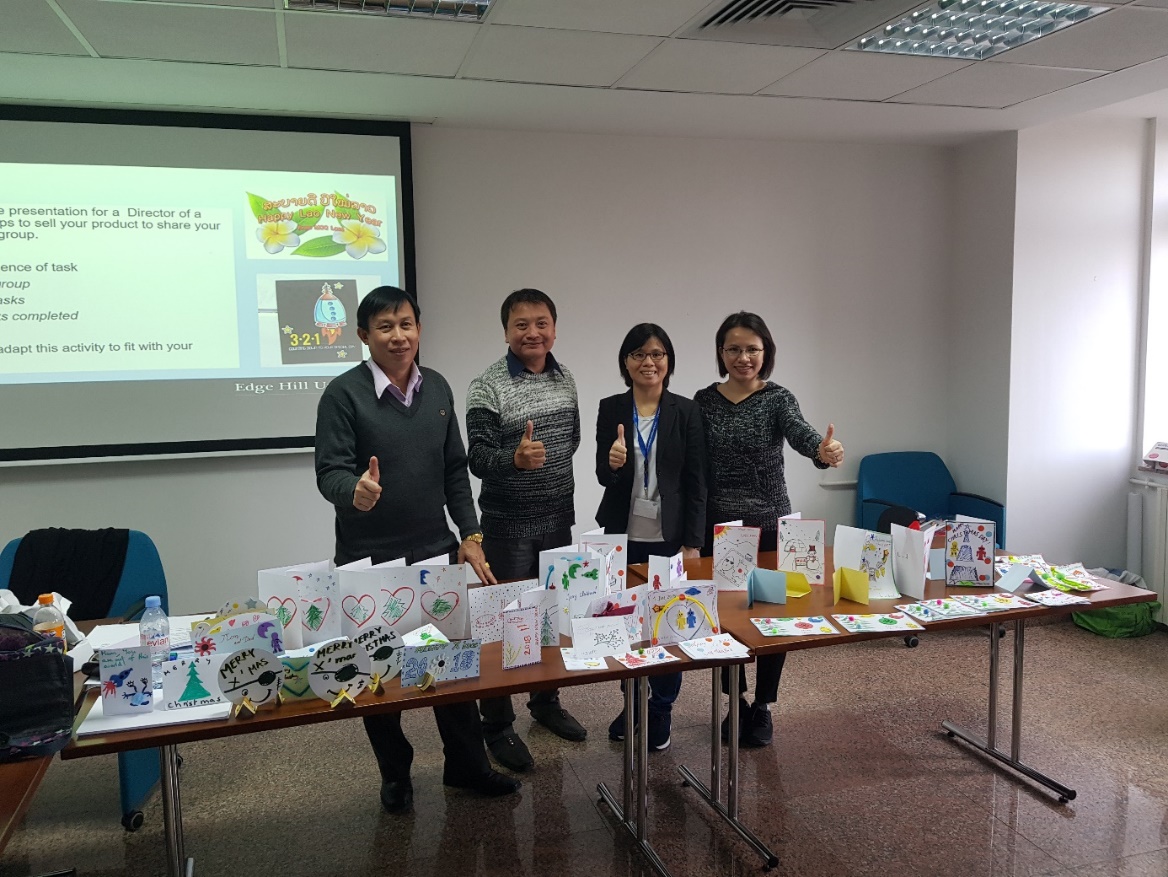 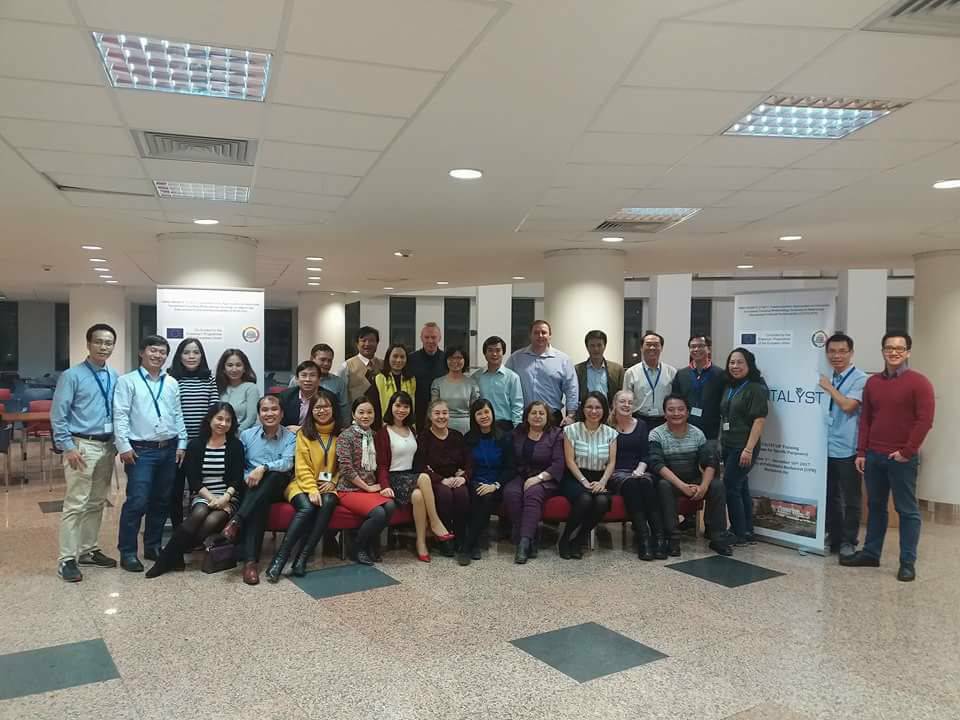  Nr.Short DescriptionResponsible EU Training Partner1Communicative Approach versus Traditional Approach in the classroom and use of oral skills for presenting, lecturing, public speaking. Approach on Multiplication Factor Trainer for effective multiplicator at home and in domestic institutions. EHU/TUD 2ICT/Blended/E-Learning based vocational teaching and learning approaches EHU3Innovation methodology in vocational teaching and learning (including the use of the internet/library/media centre for lesson development and implementation).LIT7Teaching for Diversity in vocational education for individuals with special needs and including a focus on intercultural awareness. Here teaching strategies will be designed to be fully inclusive, incorporating strong differentiation and the necessity to address special educational needs and disabilities (SEND) at vocational level.EHU/LIT8Module 8 Professional Development & ReflectionEHU 9Quality Assurance and Planning in vocational education (including observation, self-assessment techniques, using ECTS and EU Tuning Frameworks in modular creation).TUD/TPGSupplementary Module – TUD/LIT/EHU/TPG Module 10: ONGOING ESP Pathway Program Module - English for Specific Purposes Training (terminology, soft skills, key writing skills) package for PCs based on in depth need analysis will be developed and will be integrated into official university curricula for weaker staff and domestic/international students as a Pathway Program. Deliverable N°TitleDelivery DateWork Package 1 Preparation (TUD)Work Package 1 Preparation (TUD)Work Package 1 Preparation (TUD)1.1Start Off Meeting QA and control guidanceReport of processes and agreementsTUD+ all15-10-20161.2Initiation Development of Online PlatformDevelopment of Online Platform with QA Guidelines for population to site starts immediately after Start Off meeting and Online Platform Needs.TPG+PCs30-11-20161.3Preparation of EU QA English for Specific Purposes Training and Pedagogical Training  PackagesTUD30-01-171.4Preparation of and negotiating  PC Division of Core Curricula Tuning/ECTSTUD + all15-06-17Work Package 2 Development (TPG)Work Package 2 Development (TPG)Work Package 2 Development (TPG)2.1EU Training of QA English for Specific Purposes Training and Pedagogical Training for PCsTUD+15-02-20172.2PC Home Multiplier Factor Training Inputs of ESP and general Pedagogical TrainingPCs31-03-20172.3First Piloting of Core CurriculaPCs31-02-20182.4Second Piloting of Core CurriculaPCs19-10-20182.5Third Piloting of Core CurriculaPCs30-02-20192.6Home Multiplier Staff Training of Core CurriculaPCs with Reporting to  steering group meetings14.10.2019Work Package 3 Quality Plan (EHU)Work Package 3 Quality Plan (EHU)Work Package 3 Quality Plan (EHU)3.1QA Evaluation and Core Curricula Modules online provision. Module piloting assignmentEU+ PCs25-09-20173.2EU & PC QA Evaluation of 1st PilotingEU review based on questionnaire feedbackModule+Seminar teaching load distribution for 2nd piloting fixedEHU+ all22-10-20173.31st Round of QA monitoring visits by EU partners with Master-Classes InputsTUD + EU partner observationsQA Observation Reports and distribution to PCsTUD + all26-11-20173.4EU & PC QA Evaluation of 2nd  PilotingEU review by observing partnersModule+Seminar teaching load distribution for 3rd  piloting fixedEHU+ all30-02-20183.52nd  Round of QA monitoring visits and masterclass inputs by EU partnersTUD+ all26-10-20183.6EU & PC QA Evaluation of 3rd  PilotingEHU + all30-01-2019Work Package 4 Dissemination and Exploitation (LIT)Work Package 4 Dissemination and Exploitation (LIT)Work Package 4 Dissemination and Exploitation (LIT)4.1Ongoing Population of Online PlatformLIT+TUD + all01-10-20174.2National PC Project Status Awareness Day Conference Year 1PCs01-10-20174.3Ongoing Population of Online Platform in Year 2TUD+ all01-10-20184.4National PC Project Status Awareness Day Conference Year 2PC countries01-10-20184.5Ongoing Population of Online Platform in Year 3 for piloting 3TUD + all01.10.20194.6Sustainablility –Official Accreditation Process for Core Curricula including Inter-university Module Recognition AgreementsEU+ PCs30-07-20194.7Final Project ConferenceIn LAOSall20-09-2019Work Package 5 Management (UPB)Work Package 5 Management (UPB)Work Package 5 Management (UPB)5.1Regular Steering Group management meetings to review objectives, progress and ensure QA complianceUPB+ all12-10-20195.2Year 1 project Planning and Co-ordination with Annual ReportEU+ all30-09-20175.3Interim Project Planning and Co-ordination QA Meeting at LIT12-06-20185.4Regular Steering Group management meetings to review objectives, progress and ensure QA compliance in Year 2EU + all30-09-20185.5Year 2 project Planning and Co-ordination with Annual ReportEU+ all30-09-20185.6Regular Steering Group management meetings to review objectives, progress and ensure QA compliance in Year 3EU+ all30-09-20195.72nd Interim Project Planning and Co-ordination QA Meeting at EHU, presentation of outcomes and outputsEU+03-04-20185.8Management Preparation for Final Conference EU steering gp + PC steering+ Lead PtnrEU+30.07.20195.9Year 3 project Planning and Co-ordination with delivery of Final Project Co-ordination Reports EU+30-09-2019Project Publicity Team for Erasmus+ EU CBHE CATALYST (Communicative Approaches in University Vocational Teaching Methodology Focusing on Improving Educational Yield and Sustainability)Project Publicity Team for Erasmus+ EU CBHE CATALYST (Communicative Approaches in University Vocational Teaching Methodology Focusing on Improving Educational Yield and Sustainability)Project Publicity Team for Erasmus+ EU CBHE CATALYST (Communicative Approaches in University Vocational Teaching Methodology Focusing on Improving Educational Yield and Sustainability)Project Publicity Team for Erasmus+ EU CBHE CATALYST (Communicative Approaches in University Vocational Teaching Methodology Focusing on Improving Educational Yield and Sustainability)Project Publicity Team for Erasmus+ EU CBHE CATALYST (Communicative Approaches in University Vocational Teaching Methodology Focusing on Improving Educational Yield and Sustainability)Project Publicity Team for Erasmus+ EU CBHE CATALYST (Communicative Approaches in University Vocational Teaching Methodology Focusing on Improving Educational Yield and Sustainability)CONTACT-Project Publicity Officer (VIETNAM & LAOTIAN UNIVERSITIES)CONTACT-Project Publicity Officer (VIETNAM & LAOTIAN UNIVERSITIES)CONTACT-Project Publicity Officer (VIETNAM & LAOTIAN UNIVERSITIES)CONTACT-Project Publicity Officer (VIETNAM & LAOTIAN UNIVERSITIES)CONTACT-Project Publicity Officer (VIETNAM & LAOTIAN UNIVERSITIES)CONTACT-Project Publicity Officer (VIETNAM & LAOTIAN UNIVERSITIES)Name of  university Contact/Project Publicity PersonPosition at UniversityEmailSkypeContact Telephone NumberUTEHY (University of Technology and Education)NGUYEN Van HauHead of Software Engineering Departmentnvhau66@gmail.com nvhau66+84 943651135HCMUTE(Ho Chi Minh City University of Technology and Education)NGUYEN Vu LanVice Dean of International Affairs Officelannv@hcmute.edu.vn Nguyenvulan81+84 913522142ULIS, VNU(University of Languages and International Studies, Viet Nam National University)PHUNG Thi Kim DungVice Dean of Facullty ofEnglish Language  Teacher Educationkimdungspta@gmail.com Kimdzung77 +84 943032992HUTECH (Hochiminh City University of Technology)PHAM Thi Hai QuynhVice Director – Institute of International Educationpth.quynh@hutech.edu.vnphamhai.quynh+84 918300109HUST(Hanoi University of Science and Technology)PHAM Hoai AnhLecturer, Vice Head of Department of Professional Englishphamhoaianhbk@gmail.com; anh.phamhoai@hust.edu.vnphoaianh+84.168.4460.764VUTED(Vinh University of Technology Education)TRAN Thi ThuyAdministrative officialCenter for Training and Professional Development, VUTEDtranthithuy0911@gmail.comtuankiet2604+84.983 313 424University of Health Sciences (UHS-Laos)Ketkesone  PhrasisombathDirector, Academic Affairs Divisionketkesonp@gmail.comketkesone.phrasisombath@yahoo.com Ketkesone.Phrasisombath+856 20 2265 14192National University of LaosBounseng KhammountyHead of Departmentbounseng@fe-nuol.edu.laBounseng.Khammounty+8562055720011National University of Laos Xayyachack Sounvoravong Deputy Head of Office of the Faculty of EngineeringXayyachack@nuol.edu.laXayyachack  Sounvoravong+8562022499879